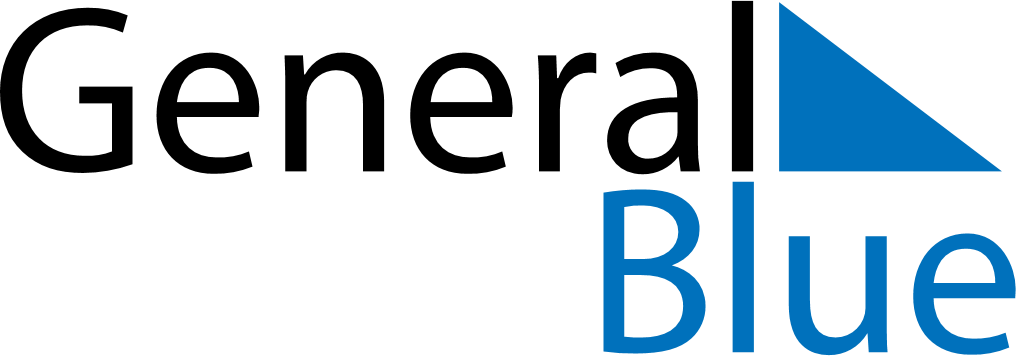 March 2024March 2024March 2024March 2024March 2024March 2024March 2024Yelandur, Karnataka, IndiaYelandur, Karnataka, IndiaYelandur, Karnataka, IndiaYelandur, Karnataka, IndiaYelandur, Karnataka, IndiaYelandur, Karnataka, IndiaYelandur, Karnataka, IndiaSundayMondayMondayTuesdayWednesdayThursdayFridaySaturday12Sunrise: 6:37 AMSunset: 6:31 PMDaylight: 11 hours and 54 minutes.Sunrise: 6:36 AMSunset: 6:31 PMDaylight: 11 hours and 54 minutes.34456789Sunrise: 6:36 AMSunset: 6:31 PMDaylight: 11 hours and 55 minutes.Sunrise: 6:35 AMSunset: 6:31 PMDaylight: 11 hours and 56 minutes.Sunrise: 6:35 AMSunset: 6:31 PMDaylight: 11 hours and 56 minutes.Sunrise: 6:35 AMSunset: 6:31 PMDaylight: 11 hours and 56 minutes.Sunrise: 6:34 AMSunset: 6:31 PMDaylight: 11 hours and 57 minutes.Sunrise: 6:33 AMSunset: 6:31 PMDaylight: 11 hours and 57 minutes.Sunrise: 6:33 AMSunset: 6:31 PMDaylight: 11 hours and 58 minutes.Sunrise: 6:32 AMSunset: 6:32 PMDaylight: 11 hours and 59 minutes.1011111213141516Sunrise: 6:32 AMSunset: 6:32 PMDaylight: 11 hours and 59 minutes.Sunrise: 6:31 AMSunset: 6:32 PMDaylight: 12 hours and 0 minutes.Sunrise: 6:31 AMSunset: 6:32 PMDaylight: 12 hours and 0 minutes.Sunrise: 6:30 AMSunset: 6:32 PMDaylight: 12 hours and 1 minute.Sunrise: 6:30 AMSunset: 6:32 PMDaylight: 12 hours and 2 minutes.Sunrise: 6:29 AMSunset: 6:32 PMDaylight: 12 hours and 2 minutes.Sunrise: 6:29 AMSunset: 6:32 PMDaylight: 12 hours and 3 minutes.Sunrise: 6:28 AMSunset: 6:32 PMDaylight: 12 hours and 4 minutes.1718181920212223Sunrise: 6:27 AMSunset: 6:32 PMDaylight: 12 hours and 4 minutes.Sunrise: 6:27 AMSunset: 6:32 PMDaylight: 12 hours and 5 minutes.Sunrise: 6:27 AMSunset: 6:32 PMDaylight: 12 hours and 5 minutes.Sunrise: 6:26 AMSunset: 6:32 PMDaylight: 12 hours and 6 minutes.Sunrise: 6:25 AMSunset: 6:32 PMDaylight: 12 hours and 6 minutes.Sunrise: 6:25 AMSunset: 6:32 PMDaylight: 12 hours and 7 minutes.Sunrise: 6:24 AMSunset: 6:32 PMDaylight: 12 hours and 8 minutes.Sunrise: 6:24 AMSunset: 6:32 PMDaylight: 12 hours and 8 minutes.2425252627282930Sunrise: 6:23 AMSunset: 6:32 PMDaylight: 12 hours and 9 minutes.Sunrise: 6:22 AMSunset: 6:32 PMDaylight: 12 hours and 10 minutes.Sunrise: 6:22 AMSunset: 6:32 PMDaylight: 12 hours and 10 minutes.Sunrise: 6:22 AMSunset: 6:32 PMDaylight: 12 hours and 10 minutes.Sunrise: 6:21 AMSunset: 6:32 PMDaylight: 12 hours and 11 minutes.Sunrise: 6:20 AMSunset: 6:32 PMDaylight: 12 hours and 12 minutes.Sunrise: 6:20 AMSunset: 6:33 PMDaylight: 12 hours and 12 minutes.Sunrise: 6:19 AMSunset: 6:33 PMDaylight: 12 hours and 13 minutes.31Sunrise: 6:18 AMSunset: 6:33 PMDaylight: 12 hours and 14 minutes.